    Директор МУП «Новосибирский зоопаркИмени Р.А.Шило»____________________ Шило А.Р.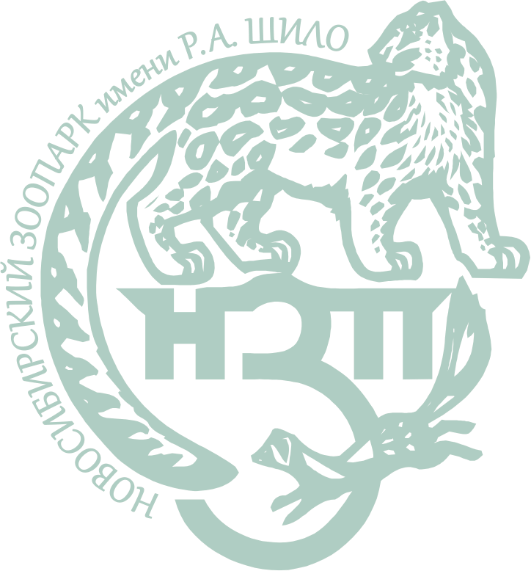 ПОЛОЖЕНИЕо проведении конкурса елочных игрушек «Новогодняя игрушка-зверюшка»2021 годОрганизаторМУП «Новосибирский зоопарк имени Р.А.Шило».ОписаниеУчастникам конкурса предлагается изготовить своими руками, с применением различных форм ДПИ, а также живописи и росписи елочную игрушку, в которой нужно изобразить животное нашего зоопарка. При изготовлении игрушки необходимо учесть, что игрушки будут размещаться на елке, установленной на улице, на территории зоопарка. Правила участияДля желающих принять участие в конкурсе необходимо заполнить заявку в электронном или бумажном виде. Шаблон заявки можно скачать с сайта Новосибирского зоопарка, либо получить на почту, предварительно позвонив в научно – информационный отдел. Приём работ проходит в научно-информационном отделе зоопарка до 15 декабря.НаграждениеВ качестве поощрения для всех участников будет организован бесплатный вход в зоопарк в один из дней  с 01 до 09 января 2022 года. Оценка работ будет производится сотрудниками зоологических отделов по девяти номинациям: «медведи», «псовые», «копытные», «грызуны», «пингвины», «кошачьи», «птицы», «приматы», «обитатели аквариума», «обитатели террариума», «символ года». Всем участникам будут высланы дипломы в электронном виде в течении месяца._____________________________________________________________________________Заявки принимаются до 15 декабря на электронный адрес научно-информационного отдела email: zoonio@ngs.ruПриём работ до 15 декабря. Работы принимаются в научно-информационном отделе (здание администрации зоопарка, 2 этаж) Тел: 227-36-32, email: zoonio@ngs.ru, сайт: www.zoonovosib.ruАнкета – заявка участника конкурса ёлочных игрушек «Новогодняя игрушка-зверюшка»*Вариант 1 (одиночная или парная работа)Фамилия и имя   ___________________________________________________Возраст __________________________________________________________Контактный номер телефона_______________________________________Адрес электронной почты для диплома_______________________________Количество работ _________________________________________________*Вариант 2 (коллективная работа от школы/детского сада/организации)Количество работ ____________ФИ участника, возрастНаименование учебного заведения и ФИО (полностью) руководителя, телефон, адрес электронной почты1.2.